Күні: 14.03.19.                        Сабақтың тақырыбы: С.Мұқанов «Жылқы»Сабақтың мақсаты: 1. Мәтінді түсініп оқуға баулу,оның мазмұнын ашу, жылқы туралы білімдерін кеңейту .сөздік қорын молайту,білімді өздігінен алуға үйрету. Оқушыларға жылқы малының пайдасын ұғындыра отырып, мәтінге талдау жасау. «Жеті қазынаның бірі» жылқы-ның ерекше қасиеттерімен таныстыру.2. Мәнерлеп оқуға, түсінгендерін өз сөздерімен айтуға баулу. Оқушылардың ойлау қабілетін, өй-өрісін кеңейту ,тілін дамыту , шығармашылық танымдық белсенділігін арттыру.3. «Жылқы» жануарына деген сезімдерін ояту қамқорлық жасауға тәрбиелеу. Сөздік қорларын молайту. Ойлау, есте сақтау қабілеттерін арттыру. Шығармашылықпен жұмыс жасай білуге тәрбиелеу. Ұлттық салт - дәстүрді құрметтеуге баулу.Сабақтың көрнекіліктері: Төрт түліктің суреттері, кесте-сызбалар, слайд, «жылқы» жануарларының суреттері мен тақырыптық бейнелер. Сабақтың типі: ашық сабақСабақтың әдіс-тәсілдері: түсіндіру, сұрақ-жауап, топтастыру, әңгіме, талдау, жинақтау, СТО әдіс-тәсілдері, шығармашылық жұмыс.Сабақтың барысы:І. Ұйымдастыру кезеңі:1. Сыныпты ретке келтіру.2. Психологиялық даярлық.Мейірімді жүрекпен,Ақпейілді тілекпен,Амандасып алайық,Бір жадырап қалайық!.-деп сабағымызды бастайық.ІІ. Өткен сабақты қайталау:Әбділда Тәжібаев «Жарық түнде жайлауда» мәнерлеп жатқа айту-жарайсыңдар. -сендер, жайлау ды білесіңдерме?Осы өлеңде жайлау сөзің естігенде көз алдымызға не елестейді?Жайлау – жазғы қоныс. Жайлаудың суы мол, шөбі шүйгін, маса-сона, шыбын-шіркейі аз жерлерден таңдайды.Олай болса балалар,видеороликке назар аударайық.- Бұл көрініс сендерге қандай ой салды?  - біздің мемлекетімізде жайлау лар барма? Бейнетаспадан қандай үй жануарларын көрдік?Жылқы адамзат өркениетіндегі, әсіресе, дала өркениетіндегі дамудың жарқын да елеулі көрсеткіштерінің бірі болады. Жылқыны қолға үйрете бастау көшпелі шаруашылық пен өркениет дамуының негізін қалады. Қолға үйретілген жылқының шаруашылықта маңызы зор. Қазба қалдықтары жылқының б.з.б. 7000 ж. бұрын-ақ Азия мен Еуропада қолға үйретілгендігін дәлелдейді.Жылқы жасына қарай 1.Құлын.2.Жабағы.3.Тай.4.Дөнен.5.Құнан.6.Бесті.7.АтАуылдық жерлерде есіктің маңдайшасына іліп қоятын тағаны біреу білсе біреу білмес.Таға-аттың тұяғына қағылатын ат әбзелі. Таулы -тасты жерлерде жылқының тұяғы мүжілмес үшін және майтабанына тас батпас үшін атты тағалап отырады. Қыстыгүні тағалы ат мұз да таймайды. Таға ілу дәстүрі Ежелгі Египеттен және Рим империясынан бастау алады екен. О заманда тағалы аттар тек аса бай адамдарда ғана болыпты. Аттардың тағасы түсіп қалатын болса, мұны сәтсіздікке, жолы болмаушылыққа балаған деседі. Ал Үндістан, Ресей, Еуропа елдерінде темір таға «бақыт тұмары» саналыпты. Олай болса, сіздердің алдарыңызда бағалау парағы тұр. Егер кім дұрыс жауап айтса, ол бала осы бағалау парағына тағаның суретін салып отырады. Кімде көп тағаның суреті болса, ол балаға жақсы баға қойылады. Сіздерге сәттілік.ІІІ. Жаңа сабақ: С. Мұқанов «Жылқы»Балалар, бүгін біз С.Мұқановтың «Жылқы» әңгімесін оқимыз. Тақырыпты жақсылап түсіну үшін алдарыңа қандай мақсат қоясыңдар? Мұғалімінің сөзі ,,, ол үшін сабақты жақсылап тыңдауымыз қажет, мәтінді түсіну керекОлай болса, сабақты жақсылап түсіну үшін бар зейінімізді сабаққа салайық.	Жақсы балалар.  үйге автор туралы тапсырма берген едім.Шығармашылық жұмыс ( дарынды бала жұмыс)  -автор туралы мағлұматДұрыс Сәбит Мұқанов Ақмола обл. Қызылжар жерінде дүниеге келген. Ол жеті жасқа келгенде әкесінен, 8 жасқа келгенде анасынан айрылып, жетім қалады. Мұстафа деген ағасының қолында қалады.жетімдіктің ауыр қасіретінтартқан Сәбит он жасынан бастап өз бетінше еңбек етеді. Сәбит әркімнің есігінде жүріп отыншы, сушы, қойшы жылқышы болып күн кешеді. Ол он жасында оқи алмайды. Бірақ оқысам, білсем деген арманы ойынан кетпейді. Сөйті өз бетінше ұмтылып ауыл молдасынан оқып, хат таниды.15 жасында қиысса дастандар оқи алатын халге жетіп, өлең шығара бастайды.1918-1919 жылдары Омбыдағы оқытушалар курысын бітіргеннен кейін, біраз уақыт мұғалім болып жұмыс атқарады.-жақсы рахмет.ІҮ. Дәптермен жұмыс:Сөздік жұмыс. Бақташылық — шаруашылықтың бір түрі, мал өсірудің жалпылама атауы. Қос - шөп шабу,егін салу,егін жинау,жылқыны қысқы отарда бағу кезінде көшіп-қонуға ыңғайлы,тігуі,жығуы оңай баспана (оқушыларға сөздікті оқытып шығу) ҮІ Оқулықпен жұмыс   198 бетОдан кейін мұғалімнің оқуы.оқушылардың оқуы.сұрақтар мәтін бойынша.1.Бақташы баланың жасы нешеде? (он екіде )2.Айналамыз қандай? (айналамыз аппақ қар жамылған кең дала)3.Жылқының қымызы қандай ауру түрлеріне шипалы? (Жылқының қымызы өкпе ауруының мың да бір емі.)4.Әңгімені оқып шыққанда қандай әсер алдың? (жылқы туралы көп мағлұмат алдым)5.Мәтіннің авторы кім?(Сәбит Мұқанов)6.Сәбит Мұқановтың туған жылы?(1900-1973)7.Жылқы жасына қарай қалай аталады?(1.Құлын.2.Жабағы.3.Тай.4.Дөнен.5.Құнан.6.Бесті.7.Ат)сергіту сәті: жұмбақтар арқылы , мақал арқылы (Кім?) Қойшы көп болса, Қой арам өледі. Екі (ненің?) қошқардың басы Бір қазанға сыймас. Басында екі таяғы бар,Төрт аяғы бар,Сегіз тұяғы бар,Иегінде сақалы бар. (ешкі)Кезікті бір жануар,Арқасында тауы бар   (түйе)Жарға шығып ойнайды,Ойынға бір тоймайды.
Болса дағы сақалы,Секеңдеуді қоймайды.   (ешкі)Тыйым сөздер.1.Малды теппе, ақты төкпе.2.Малды басынан ұрма.3.Малға теріс мінбе.Жарайсыңдар, үй жануарларының қандай пайдасы мен зияның білесіздер? Жылқының еті құнарлы тағам. Ғалымдардың зерттеулеріне қарағанда жылқының еті, қазы –қартысы , жал-жаясы ,қымызы аса құнарлы тағам. Оның басты себебі не?Оның басты себебі: жылқының талғампаздығында болса керек.Ол шөптің құнарлысын,судың тұнығын ішеді. Түйін сөз: Дүкен сөрелерінен қымызды көру қуантарлық жағдай .Шетелдік сусынды алып ішкеннен ұлттық сусын «қымызды » алып ішсек біздің денсаулығы-мызға пайдасы өте зор болар еді .Қазақстанда жылқы шаруашылығын өркендету керек. т.б.Уақыт қалса
• Өлең жазу (өлеңнің ұйқас нұсқасы ұсынылады)
................................ құндызым,
................................ шабады.
................................ жұлдызым,
................................ қағадыҮІІ. Жаңа сабақты пысықтау:1. Жылқыны жасына қарай қалай атайды?(құлын, жабағы, тай, құнан, дөнен, бесті).2. Жүйрік аттарды қалай атайды?(сәйгүлік, саңлақ, тұлпар, арғымақ).3. Жылқыға байланысты қандай ойындар бар?(бәйге, аударыспақ, қыз қуу, көкпар, теңге алу).4. Бәйгеге шабатын баланы кім дейді? (шабандоз).5.Жүйрік аттарды баптайтын адам? (бапкер)ҮІІІ. Қорытынды:-Бүгінгі мәтінен не түсіндік? Жылқы туралы білдік.Бұл мәтіннен қандай әсер алдыңдар оқушылар ойын айту.Үйге: «Жылқы» әңгімесінің мазмұнын айту. 7 тапсырманы орындау.ІХ.Бағалау: бағалау парағы арқылыРефлексия 
Батырлар жырындағы жылқының қасиеттерін есіңе түсір.Батырладың пырақтарын еске түсіруТайбурыл – ҚобыландыБайшұбар – АлпамысҚарақасқа – ҚамбарҚұлагер – Ақан
Өсуіне қарай:Құлын - бір жасқа дейінгі жабағысы көтерілмегені.Жабағы - бір жасқа толмаған, құлын жүні түспегені.Тай - жылқының екі жастағысы.Құнан - жылқының үш жастағысы.Дөнен - жылқының төрт жастағысы.Бесті - жылқының бес жастағысы.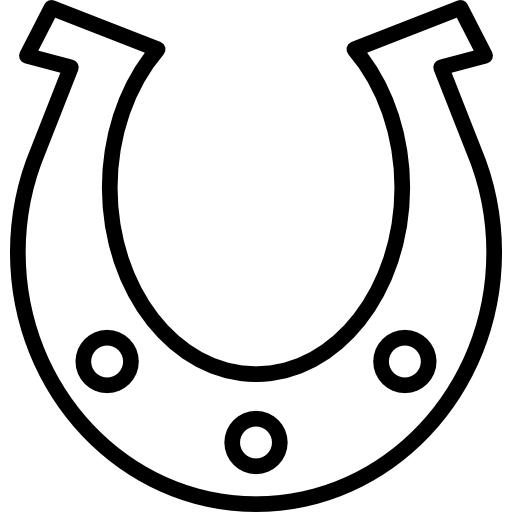 